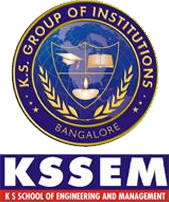 Kammavari Sangham (R) 1952, K. S. Group of InstitutionsK. S. SCHOOL OF ENGINEERING & MANAGEMENTNo.15, Mallasandra, Off. Kanakapura Road, Bengaluru-560109Affiliated to VTU, Belagavi & Approved by AICTE, New Delhi, Accredited by NAACKammavari Sangham (R) 1952, K. S. Group of InstitutionsK. S. SCHOOL OF ENGINEERING & MANAGEMENTNo.15, Mallasandra, Off. Kanakapura Road, Bengaluru-560109Affiliated to VTU, Belagavi & Approved by AICTE, New Delhi, Accredited by NAACKammavari Sangham (R) 1952, K. S. Group of InstitutionsK. S. SCHOOL OF ENGINEERING & MANAGEMENTNo.15, Mallasandra, Off. Kanakapura Road, Bengaluru-560109Affiliated to VTU, Belagavi & Approved by AICTE, New Delhi, Accredited by NAACFaculty NameMrs. Deepa R Bhangi	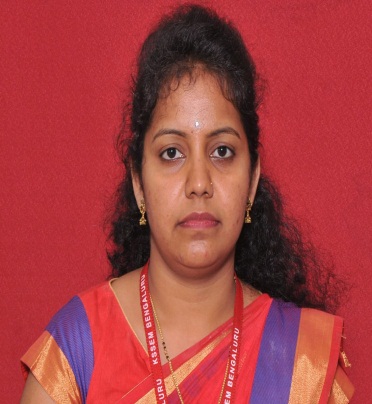 DesignationAssistant ProfessorEducational QualificationM.Tech.,(Ph.D)Experience in YearsTeaching:6.4 YrsIndustry: -Areas of InterestVLSI Design and Embedded SystemsSubjects Taught Basic Electronics, Digital System Design using Verilog, VLSI Design, Electronic Devices And Instrumentation,operational research, Electronic magnetics and Field Theory, Network Theory, FEEE, EM, IT Skills.E-mail IDdeepa.bhangi@kssem.edu.inEDUCATIONAL DETAILS:-EDUCATIONAL DETAILS:-EDUCATIONAL DETAILS:-Examination / DegreeCollege/UniversityYear of PassingBESJMIT, Chitradurga2011M. TechVTU, Belagavi2013PH.DSDMCET, Dharwad-PUBLICATIONS:-PUBLICATIONS:-PUBLICATIONS:-ORCID ID: Journal Publications: Conference Papers:ORCID ID: Journal Publications: Conference Papers:ORCID ID: Journal Publications: Conference Papers:Professional MembershipCONTACT DETAILS:-Name: Deepa R BhangiOfficial address: No.15, Mallasandra, Off. Kanakapura Road, Bengaluru-560109 Personal Mail id: bangi.deepu73@gmail.comContact Number:9844446033